Name: 	Track: 	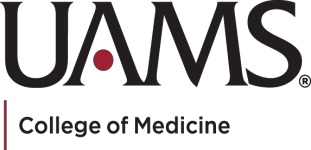 Certificate Plan (≥ 15 credit hours)version8-Aug-18Student ID #: 	Program: 	Approved by:Catalog Years: 	Fall 2018 	- 	Spring 2019  	*IPE is not required for certificate students.Primary Advisor (Print Name)	Signature	DateStudent Signature	Date* Recommended coursesRequired BMI CoursesSemester/ YearCrGradeSpecialty TrackSemester/ YearCrGradeNumber of CreditsNumber of Credits